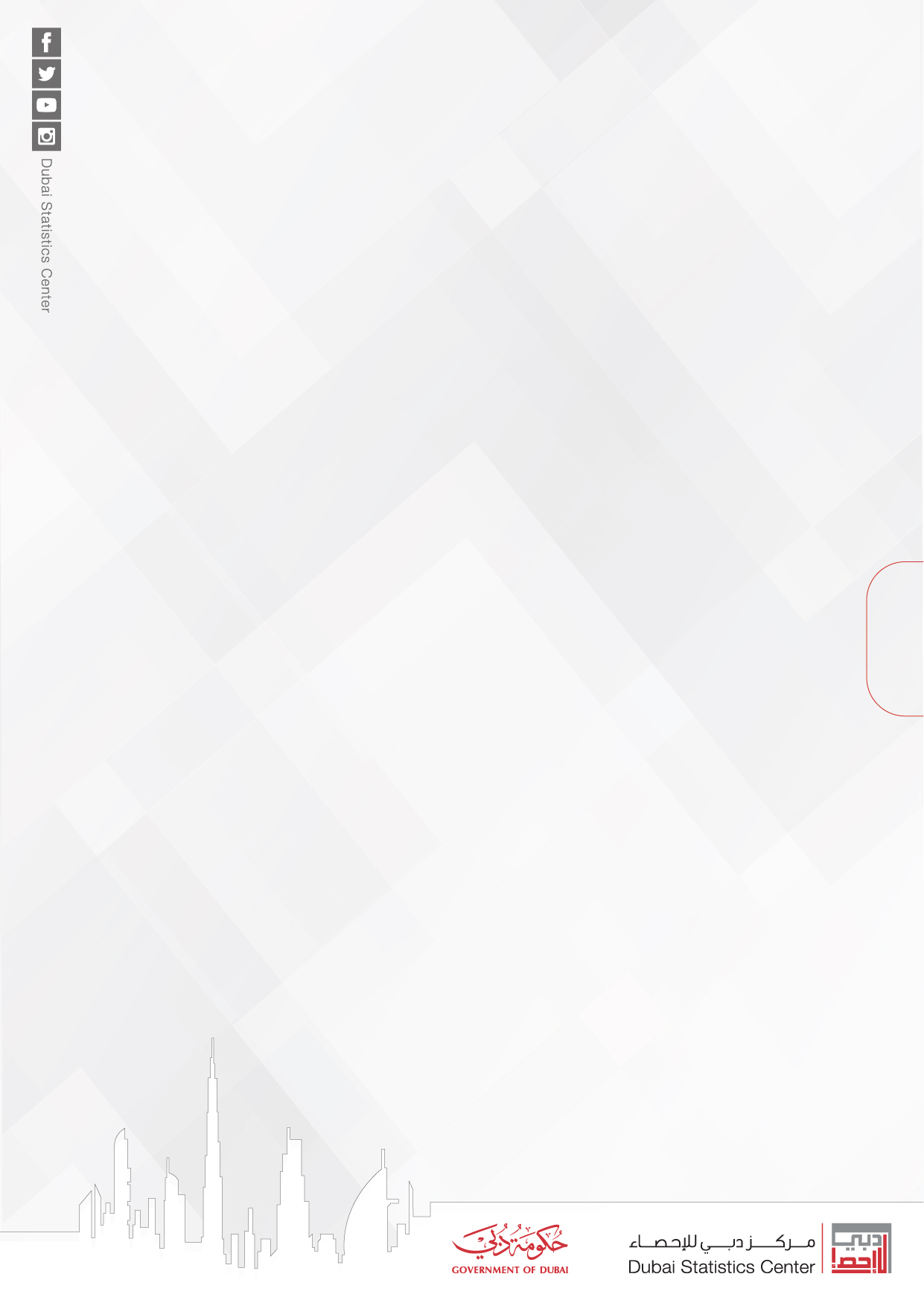 Population Bulletin 
Emirate of Dubai                                             20171. Population1.1 Population Size (1)The population size of the Emirate of Dubai is estimated by 2,976,455 individuals at the end of 2017, of whom 2,088,870 are males and 887,585 are females with rates of 70.18% and 29.82% respectively of the total population. The higher proportion of males in Dubai community (235 Males per 100 Females) is attributed to the fact that the majority of expatriate workers are males who are not accompanying their family members. Table 1 shows the distribution of the Emirate of Dubai population by sex at the end of 2017.Table 1 Population by Sex, Emirate of Dubai- End of 2017      Source: Dubai Statistics Center – Dubai population statistics-Yearly Population Estimates  1.2 Estimate of Active Individuals During Peak Hours “the Day”The estimated number of active individuals during peak hours “the day” in Dubai are 4,163,020 individuals which includes residents, individuals working in the governmental (federal, local) and private sectors in Dubai and residing outside the Emirate, the average number of tourists and sailors in addition to dynamic movement of people coming into and leaving the emirate during peak hours “the usual daily peak hours from Saturday to Thursday 6:30 am to 8:30 pm”. The increasing movement of people during peak hours is attributed to two main reasons: The availability of various investment opportunities in Dubai which necessitate the daily movement of people from other emirates to manage their own businesses or work for others. The cheaper accommodation rates in neighboring emirates which lead public and private sectors employees in Dubai to inhabit in these neighboring emirates.Table 2 Active Individuals Movement During Peak Hours, Emirate of Dubai- End of 2017      Source: Dubai Statistics Center - Yearly Population Estimates  Chart 1 Active Individuals Movement During Peak Hours - Emirate of Dubai 20172. Distribution of Permanent Residents by Age GroupsThe age and sex structure of Dubai population is considered as unbalanced (unnatural). This unbalanced structure is ascribed to the large proportion of foreign workers, most of which are working-age males in particular, which is a result of rapid economic growth witnessed by the emirate. This is shown clearly by Figure 2 which displays the population pyramid of Dubai at the end of 2017.In addition, about 58.46% of the population is concentrated in the 25-44 age group where the 30-34 age group has the highest number of individuals 533,129 which represents 17.91% of total population, followed by the 25-29 age group with 493,463 individuals and a percentage of 16.58% of the population. Moreover, the 35-39 age group comes in the third place with 396,420 individuals and a percentage of 13.32% of total population. Table 3 Population by Age Group and Sex, Emirate of Dubai- End of 2017 (4)          Source: Dubai Statistics Center - Yearly Population Estimates  Chart 2 Population Pyramid, Emirate of Dubai- End of 20173. Population Distribution by SectorDubai is divided into 9 sectors. In light of the population distribution according to the main sectors in 2017, it is clear that the highest population concentration is in sector 3 with 1,080,338 residents and 36.30% of total population, followed by sector 2 with a concentration of 609,204 residents and 20.46%, while sector 1 comes in the third place with 447,137 residents and 15.02% of total population. Additionally, sectors   7-9 reached 57,277 residents with 1.93% of total population as shown in the table below.Table 4 Population by Sectors, Emirate of Dubai- End of 2017(4)  Source: Dubai Statistics Center – Dubai population statistics-Yearly Population Estimates  4. Distribution of Population by CommunitiesCollecting data about the distribution of population by communities is significant for planning purposes. It provides facts that portray the picture of the population size in each region for planners and decision makers which allows them to generate necessary plans and programs taking into account the context of each community. This will help in meeting the needs of public facilities and services of each of those communities.As described in table 5 below, MUHAISANAH SECOND (264) has the highest number of population with 202,918 individuals that represents 6.82% of Dubai population. This community is followed by AL GOZE IND. SECOND (365) with 157,966 individuals and a percentage of 5.31%. Moreover, JABAL ALI INDUSTRIAL FIRST (599) comes in the third place with a population size of 129,239 individuals and a percentage of 4.34% preceding the WARSAN FIRST Area (621) that has a population of 94,460 individuals and a percentage of 3.17%. These four Dubai communities together have a population size of 584,583 individuals and represent 19.64% of the total population size of the Emirate of Dubai. Those later figures can be explained by the presence of several labor accommodation camps in the mentioned above communities. Table 5 Population by Communities, Emirate of Dubai- End of 2017 (4)  Source: Dubai Statistics Center – Dubai population statistics-Yearly Population Estimates  ----------------------------------------------------------------------------------------------------------------------------------------%NumberSex70.182,088,870Male29.82887,585Female100.002,976,455TotalTotalDescription2,976,455Population Usually Residing in Dubai(2)1,186,565Workers Residing Outside Dubai & Temporary Residents(3)4,163,020Total Active Individuals During Peak Hours%TotalFemaleMaleAge Group5.30157,81274,34283,4700-45.13152,79075,42577,3655-94.39130,75763,43667,32110-143.3599,66046,84952,81115-197.83233,12664,057169,06920-2416.58493,463121,438372,02525-2917.91533,129131,104402,02530-3413.32396,420109,368287,05235-3910.65317,04175,443241,59840-446.84203,53243,814159,71845-493.60107,14334,44472,69950-542.6879,78621,88457,90255-591.2537,10211,77125,33160-640.5716,9395,31211,62765-690.267,7033,7623,94170-740.3410,0525,1364,91675+100.002,976,455887,5852,088,870Total%PopulationSector15.02447,137(1)20.46609,204(2)36.301,080,338(3)2.2567,012(4)14.14420,902(5)9.90294,585(6)0.3911,647(7)1.2637,409(8)0.288,221(9)100.002,976,455Total%PopulationCommunity NameCommunity No.=2NAKHLAT DEIRA(5)1010.051,550AL CORNICHE1110.226,621AL RASS1120.5014,963AL DHAGAYA1130.092,563AL BUTEEN1140.133,750AL SABKHA1150.6218,512AYAL NASIR1161.2637,371AL MURAR1171.6047,497NAIF1180.349,976AL REGA119=14CORNICHE DEIRA(5)1210.8023,838AL BARAHA1221.4442,804AL MUTEENA1232.2968,058AL MURQABAT1240.226,690REGA AL BUTEEN1250.5315,878ABU HAIL1262.6879,735HOR AL ANZ1270.061,775AL KHBEESI1280.4212,513PORT SAEED1290.02460AL HAMRIYA PORT1310.6519,388AL WAHEDA1320.6719,961HOR AL ANZ EAST1330.4413,218AL MAMZER1340.092,790NAD SHAMMA2130.5817,254AL GARHOUD2140.102,829UM RAMOOL2151.1333,719AL RASHIDIYA216=22DUBAI  AIRPORT(5)2210.3410,250AL TWAR FIRST2260.154,378AL TWAR SECOND2270.339,851AL TWAR THIRD2280.8023,760AL NAHDA FIRST2311.3941,225AL QUSAIS FIRST2320.3711,144AL QUSAIS SECOND2330.226,480AL QUSAIS THIRD2341.8454,678AL NAHDA SECOND2410.278,181AL QUSAIS IND. FIRST242%PopulationCommunity NameCommunity No.0.267,875AL QUSAIS IND. SECOND2430.205,950MUHAISANAH THIRD2440.9427,848MUHAISANAH FOURTH2450.082,335AL QUSAIS IND. THIRD2460.072,188AL QUSAIS IND. FOURTH2470.02600AL QUSAIS IND FIFTH2481.9457,668MURDAF251=63MUSHRAIF PARK(5)2520.247,023MUHAISANAH FIRST2610.5115,182AL MEZHAR FIRST2620.3510,463AL MEZHAR SECOND2636.82202,918MUHAISANAH SECOND2640.4112,068OUD AL MUTEEN FIRST2650.164,780OUD AL MUTEEN SECOND266=2MUHAISANAH FIFTHMUHAISANAH FIFTH(5)2670.216,110OUD AL MUTEEN THIRD 2680.103,120WADI ALAMRADI2710.3811,169AL KHAWANEEJ ONE2810.092,786AL KHAWANEEJ TWO2820.061,690AL AYAS2830.03805AL TTAY284=20JUMEIRA BAY (5)302=4WORLD ISLANDS (5)303=3JUMEIRA ISLAND 2 (5)304=2AL SHANDAGA(5)3111.5044,783AL SUQ AL KABEER3121.0731,957AL HAMRIYA3130.175,118UM HURAIR FIRST3140.154,579UM HURAIR SECOND3151.3941,266AL RAFFA3161.2436,808AL MANKHOOL3172.3269,095AL KARAMA3180.4513,364OUD METHA3190.288,294MADINAT DUBAI AL MELAHEYAH (AL MINA)3210.4112,164AL HUDAIBA3220.7121,072AL JAFLIYA323=2AL KIFAF(5)3240.102,861ZAABEEL FIRST325%PopulationCommunity NameCommunity No.0.041,053AL JADAF3260.5717,083JUMEIRA FIRST3321.7351,467AL BADA3331.3540,228AL SATWA3340.4914,499TRADE CENTER FIRST3350.3911,755TRADE CENTER SECOND3360.236,806ZAABEEL SECOND3370.278,001JUMEIRA SECOND3420.3610,736AL WASL3430.4413,201BURJ KHALIFA3450.5014,935AL KALIJ AL TEJARI346=7AL MERKADH(5)3470.3911,560JUMEIRA THIRD3520.257,540AL SAFFA FIRST3530.5315,665AL GOZE FIRST3540.154,463AL GOZE SECOND3550.3610,743UM SUQAIM FIRST3560.195,643AL SAFFA SECOND3571.3640,525AL GOZE THIRD3580.5817,251AL GOZE FOURTH3593590.3711,012UM SUQAIM SECOND3623620.257,342AL MANARA3633630.8926,569AL GOZE IND. FIRST3643645.31157,966AL GOZE IND. SECOND3653650.236,806UM SUQAIM THIRD3663660.133,946UM AL SHEIF3673670.8123,995AL GOZE IND. THIRD3683681.2838,240AL GOZE IND. FOURTH3693690.123,445AL SAFOUH FIRST3723721.1233,345AL BARSHAA FIRST3733730.3911,680AL BARSHAA THIRD3753750.4312,800AL BAESHAA SECOND3763760.4312,711NAKHLAT JUMEIRA3813810.195,592AL SOFOUH SECOND3823820.6720,007AL THANYAH FIRST (V. RABIE SAHRA'A)383383=115AL THANYAH SECOND (JEBEL ALI HORSE RACING) (5)3843840.4012,025AL THANYAH THIRD (EMIRATE HILLS SECOND)388388%PopulationCommunity NameCommunity No.1.7852,917MARSA DUBAI (AL MINA AL SEYAHI)3920.9428,012AL THANYAH FIFTH (EMIRATE HILLS FIRST)3930.5817,260AL THANYAH FOURTH (EMIRATE HILLS THIRD)3940.123,687AL KHEERAN412=2RAS AL KHOR(5)413=2AL KHAIRAN FIRST(5)4150.4413,013NAD AL HAMAR4160.5616,776AL WARQAA FIRST4210.339,760AL WARQAA  SECOND4220.4011,980AL WARQAA THIRD4230.3911,682AL WARQAA FOURTH 424=60AL WARQAA FIFTH (5)425=50WADI ALSHABAK(5) 431=5NAKHLAT JABAL ALI(5)501=4AL WAJEHAH AL BHARIYAH(5)5020.113,231HESSYAN FIRST511=45HESSYAN SECOND(5)512=9SAIH SHUAIB 1 (5)5130.082,462JABAL ALI INDUSTRIAL THIRD5160.7723,000JABAL ALI INDUSTRIAL SECOND5180.072,183MADINAT AL MATAAR5210.4513,420SAIH SHUAIB 25310.3711,144SAIH SHUAIB 35320.3811,170SAIH SHUAIB 45332.2867,765JABAL ALI FIRST5910.051,539JABAL ALI  SECOND5920.051,513JABAL ALI THIRD5930.9628,600MENA JABAL ALI5941.9557,998DUBAI INVESTMENT PARK25972.2767,575DUBAI INVESTMENT PARK15984.34129,239JABAL ALI INDUSTRIAL FIRST599=15BU KADRA(5)6110.072,201RAS AL KHOR IND. FIRST612%PopulationCommunity NameCommunity No.0.072,097RAS AL KHOR IND. SECOND6130.7121,238RAS AL KHOR IND. THIRD6140.072,175NAD AL SHIBBA SECOND615=94NAD AL SHIBBA THIRD(5)6160.082,525NAD AL SHIBBA FOURTH6170.123,633NAD AL SHIBBA FIRST6183.1794,460WARSAN FIRST6210.03764WARSAN SECOND6220.164,723WARSAN FOURTH6241.1434,074NADD HESSA626=51HADAEQ SHEIKH MOHAMMED BIN RASHID(5)6310.267,865WADI AL SAFA 26430.164,895WADI AL SAFA 3645=2WADI AL SAFA 4(5)6460.5315,903WADI AL SAFA 56480.4212,380WADI AL SAFA 6 (ARABIAN RANCHES) 6640.226,492WADI AL SAFA 76650.3811,194AL BARSHA SOUTH FIRST6710.154,410AL BARSHA SOUTH SECOND6720.092,784AL BARSHA SOUTH THIRD6730.298,561AL HEBIAH FIRST6740.03817AL HEBIAH SECOND 6750.051,470AL HEBIAH THIRD6760.5115,214AL BARSHA SOUTH FOURTH6810.4513,422AL HEBIAH FOURTH6820.205,949AL HEBIAH FIFTH6830.175,145AL BARSHA SOUTH FIFTH6840.3410,021ME'AISEM FIRST685=11ME'AISEM SECOND (5)6860.102,983AL AWEER ONE7110.164,621AL AWEER TWO721=24ENKHALI(5)724=45AL WOHOOSH(5)727%PopulationCommunity NameCommunity No.0.092,806LEHBAB FIRST 7310.02718AL MERYAL7350.02450NAZWAH7360.4513,260WARSAN THIRD 8110.092,696AL ROWAIYAH FIRST812=25AL ROWAIYAH SECOND(5)8130.133,800AL ROWAIYAH THIRD8140.041,105MEREIYEEL821=48UMM AL DAMAN(5)824=51LE HEMAIRA(5)8260.041,264LEHBAB SECOND8310.01294UMM AL MO'MENEEN8350.03888MARGHAM8410.01168AL MAHA8450.01182UMM ESELAY8470.01232REMAH8510.02539MARGAB857=88YARAAH(5)8610.4312,769HATTA891=8UMM NAHAD FIRST(5)911=2UMM NAHAD SECOND  (5)9120.082,329UMM NAHAD THIRD913=4UMM NAHAD FOURTH(5)9140.01403AL YUFRAH 1915=2AL YUFRAH 2 (5)916=75AL MARMOOM(5)917=4AL YUFRAH 3 (5)918=3AL YUFRAH 4 (5)9190.000AL YALAYIS 19210.01217AL YALAYIS 2922=4AL YALAYIS 3 (5)923=8AL YALAYIS 4 (5)924=97AL YALAYIS 5(5)9250.082,514AL LESAILY931=55GRAYTEESAH(5)9410.01374AL FAGAA'945%PopulationCommunity NameCommunity No.0.02589SAIH AL SALAM951=35AL HATHMAH (5)9560.02658AL SELAL961=7GHADEER BARASHY(5)967=16SAIH AL DAHAL(5)9710.000AL O'SHOOSH975=3SAIH SHUA'ALAH (5)9780.03804MUGATRAH981=10AL LAYAN 1 (5)9870.000AL LAYAN 29880.000HEFAIR991100.002,976,455Total